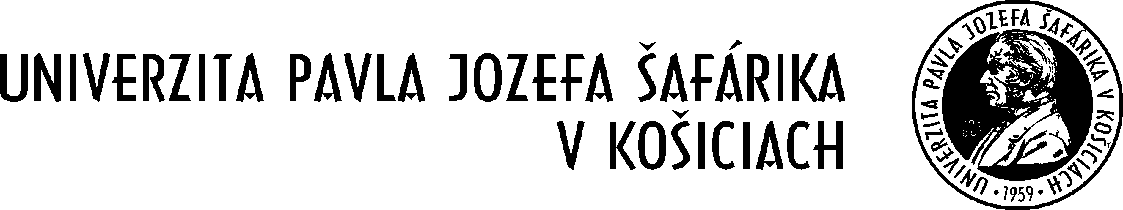 Príloha č. 2Prehľad minimálnych prahových hodnôt merateľných ukazovateľov ako jeden z podkladov pri vyhodnotení plnenia požiadaviek na získanie vedecko-pedagogického tituludocentv odbore habilitačného konania a konania na vymenúvanie profesorov .............................§	Podľa Prílohy č. 1 Rozhodnutia rektora č. 2/2021, ktorým sa určujú kritériá na získanie vedecko-pedagogických titulov docent a profesor na Univerzite Pavla Jozefa Šafárika v Košiciach.5 pedagogických aktivít z nasledujúcich: 1) vedenie prednášok z vybraných kapitol a vedenie seminárov za každý predmet samostatne v trvaní minimálne počas 3 akademických rokov, 2) vykonávanie hodnotenia študentov za každý predmet samostatne v trvaní minimálne počas 3 akademických rokov, 3) účasť v štátnicových komisiách za každý predmet štátnej skúšky samostatne v trvaní minimálne počas 3 akademických rokov, 4) vedenie a oponovanie bakalárskych prác v trvaní minimálne počas 3 akademických rokov, 5) vedenie a oponovanie diplomových prác v trvaní minimálne počas 3 akademických rokov, 6) oponovanie rigoróznych prác v trvaní minimálne počas 3 akademických rokov, 7) vytvorenie študijného materiálu iného, ako je hodnotený v rámci výstupu pedagogickej činnosti (bod 1, písm. d), napr. podcast, e-learningový kurz, zbierka prípadových štúdií a pod. za každý materiál samostatne, 8) poskytovanie konzultácií pre študentov v trvaní minimálne počas 3 akademických rokov, 9) zabezpečenie exkurzie, odbornej praxe pre študentov alebo inej tomu zodpovedajúcej formy (napr. simulovaný súdny spor, workshop) za každú aktivitu samostatne, 10) vykonávanie činnosti konzultanta v rámci fakultného alebo česko-slovenského kola ŠVOČ alebo činnosti člena komisie pre vyhodnocovanie fakultného alebo česko-slovenského kola ŠVOČ za každú aktivitu samostatne, 11) participácia na riešení projektu v oblasti rozvoja vzdelávania;1 pedagogická aktivita z nasledujúcich: absolvovaním ERASMUS – výučby v zahraničí súhrnne v rozsahu minimálne 10 dní, organizovaním alebo odbornou garanciou vzdelávacích aktivít (workshop, seminár, výstava, odborná exkurzia a pod., preukázaním rozvíjania jazykových, pedagogických alebo digitálnych zručností a spôsobilostí, tvorbou výučbových kazuistík, oceneniami za pedagogickú činnosť, pozvanými odbornými prednáškami na ZŠ/SŠ alebo spoluprácou na ďalšom vzdelávaní, zapojením sa do celoživotného vzdelávania, vedením akreditovaných kurzov, atestačných prác a pod).2 	1 výstup pedagogickej činnosti spočívajúci v 1)  tvorbe VŠ učebnice, vysokoškolských učebných textov, textových pomôcok alebo kapitol v nich minimálne v rozsahu 3 AH, 2) tvorbe uceleného e-learningového kurzu obsahujúceho obsahovú, distribučnú a riadiacu zložku vzdelávania v odbore právo, 3) tvorbe a zabezpečení výučby nového predmetu zaradeného v rámci študijného programu.3  účasť na riešení 2 výskumných projektov financovaných z externých zdrojov minimálne v pozícii spoluriešiteľa;1 vedecká monografia alebo kapitola v jednej vedeckej  monografii v rozsahu minimálne 3 AH;25 pôvodných vedeckých prác, ktoré boli recenzované, z toho 5 prác vydaných v zahraničí alebo vo svetovom jazyku;15 pôvodných vedeckých prác, ktoré boli recenzované, s minimálne 50 % podielom alebo v ktorých je uchádzač vedúcim autorského kolektívu, ak percentuálny podiel nie je možné jednoznačne určiť;3 pôvodné vedecké práce, ktoré boli recenzované a boli vydané ako 1) pôvodná vedecká práca v zahraničnom vedeckom časopise, ako 2) pôvodná vedecká práca v domácom vedeckom časopise registrovanom v databázach Web of Science, Scopus, ERIH+, ako 3) vedecká monografia vydaná v renomovanom zahraničnom vydavateľstve, ako 4) kapitola vo vedeckej monografii vydaná v renomovanom zahraničnom vydavateľstve alebo ako 5) pôvodná vedecká práca v zborníku vydanom v zahraničnom vydavateľstve registrovanom v databázach Web of Science, Scopus, ERIH+;Požadované§ Plnenie uchádzačom1. Pedagogická činnosťMinimálny počet rokov vykonávania pedagogickej činnosti od získania titulu PhD.3Celkový počet pedagogických aktivít15+11Počet úspešne ukončených záverečných (diplomových) prác5Celkový počet výstupov pedagogickej činnosti2122. Tvorivá činnosťCelkový počet výstupov tvorivej činnosti32+1+25(5)3Miera autorského vkladu4154Kvalitatívny ukazovateľ výstupov tvorivej činnosti535Ohlasy uvedené v citačných databázach WoS alebo SCOPUS 2Ohlasy v zahraničných publikáciách (aj mimo databáz WoS, SCOPUS)5